GEMMA 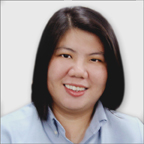 Gemma.59320@2freemail.com OVERVIEW. Extensive exposure to various aspect of accounting gained from field of accounting..With in-depth knowledge on preparation of financial reports, audit reports and evaluation of efficiency in internal control of company and day-to-day business transaction significant know-how of financial documents.OBJECTIVE  To offer my service and help promote the welfare of the company. Expand my knowledge in my field of expertise. Earn an economical livelihood and future investment.EDUCATIONAL BACKGROUNDBachelor of Science in AccountancyUniversity of the EastRecto, 1989-1993La 1985 – 1989RaniagElem.SchoolRamon, Isabela1979 - 1985WORK EXPERIENCEYellow Cab Food Corp.South super Highway .Bangkal, Position :  –Assistant  Audit & Billing ManagerJanuary 2004 - September 2008AUDITDirectly report to DirectorsResponsible in implementation of guidelines with regards to cash control procedureAudit all stores including provincial outlet ( 64 branches ).Coordinates with external auditor in connection with permits on City Hall & BIRAssigned to investigate pilferage & money matter casesCoordinate with legal counsel  with regards to initial findings of investigationRepresent the company in filing cases Accompany employee relation officer during administrative hearingConsolidate & study financial statement of franchise storesConduct physical inventory semi-annualLead person in all transfer of ownership – legal paperConduct monthly franchise accountant meetingPerforms other tasks as may be assigned by immediate superiorBILLLINGResponsible in credit & collection, Local & InternationalPrepares statement of account on a weekly basis to all franchise storeAging ScheduleConduct monthly meeting for all franchise accountantPrepare adjustment on credit/debit memoPosition :  – Accounting HeadJuly 2002  -  December 2003Prepare month end report  like Financial Reports  ( using file maker pro & Navision  )Act  as Treasury & Payroll  AccountantHelp staff  in preparing check vouchersResponsible in all Government ObligationsBank reconciliationPerform reconciliation of Profit  & Loss, Store vs. AccountingChecking  of vouchersPrepare adjusting entries, schedule of expenses to support Financial StatementsAlphalist preparation and its schedule ( BIR )PIC  Phils., Inc.Unit 2101 Jollibee Plaza Bldg.Emerald Avenue, Position :  – Financial AnalystFebruary – June 2002Prepare Government ObligationOperating Expenses AnalysisBank reconciliationPerform weekly sales summary reportPrepare adjusting entries, schedule of prepaid expenses, & lapsing scheduleResponsible in monitoring the ageing of every clients/customerResponsible of preparing debit/credit memoCredit InvestigationAudit employee expense claimRoasters Phils., Inc.2nd Floor  Airlines Bldg.138 HV dela, Position :  – Joint Venture AccountantJanuary 1996 – January  2002Prepare government ObligationPrepare month end report like Financial Statements, Balance SheetsBank reconciliationPerform reconciliation of Profit & Loss, Store vs. AccountingChecking of vouchersPrepare adjusting entries, schedule of expenses to support Financial StatementsGenerate reports using Financial reporting Extender ( FRX )Alphalist preparation and its schedule ( BIR )Assist external Auditor ( SGV &LayaMananghaya Audit Firm ) during annual AuditTRAININGS & SEMINARS ATTENDED:• December 18, 2007 – Customer Service: Touching The Human Spirits
Venue: Yellow Cab Pizza Company, United Nations Ave., Manila Philippines• June 05, 2006 – One-Stop Export Documentation Center ( OSEDC ) Procedures
Venue: Boardroom, Hall 2, ITC Complex, Roxas Blvd. Cor. Sen. Gil  Puyat Ave., Pasay City, Philippines• January 25 - 31 2006 – NavisonTraining  ( Accounting  Software )
Venue: Yellow Cab Central Office, Bangkal, • September 14, 2005 – Leadership Training conducted by Manny Blas 
Venue: 2nd, • June 30, 2005 – Tax briefing Seminar on “ No Audit Program “ &  “ New VAT Law “
Venue: Atrium Bldg., • October 09, 2004 – Counterfeit TrainingVenue: Yellow Cab Central Office, Bangkal, 
• November 29, 2000 – Year End Adjustment Policy & Clarification on the Submission on Annual Info. Returns ( Large Taxpayer Assistance Division ) 
Venue:  auditorium, G/F BIR Cmpd.. 

• August 2000 - Financial Report Extender & General Ledger Module

• November 1999 – Lotus Notes Training
• July 1999 – Profit Statement• June 1999 – Platinum Software Training• January 1999 – FA DOS Training